Информация о проведении информационно – образовательные акции по профилактике болезней системы кровообращения (БСК) за  2019 г.	Ветковский районный ЦГЭ совместно с Ветковской ЦРБ во исполнение письма государственного учреждения «Республиканский центр гигиены, эпидемиологии и общественного здоровья» от 30.06.2017 №13/68 и письма Министерства здравоохранения Республики Беларусь от 02.02.2017г. № 14-14-13/108 «О профилактике болезней системы кровообращения», что является одним из пунктов целей устойчивого развития в Республике Беларусь (пункт 3 «Обеспечение здорового образа жизни и содействие благополучию для всех в любом возрасте») еженедельно организуют и проводят информационно – образовательные акции по профилактике болезней системы кровообращения (БСК) среди различных групп населения в учреждениях, организациях и на объектах массового пребывания людей. Болезни системы кровообращения (БСК) являются одной из самых актуальных проблем научной медицины и практического здравоохранения в мире. В нашей стране БСК занимают первое место среди причин смерти и инвалидности. С целью эффективной профилактики, снижения заболеваемости, смертности, инвалидности населения от БСК, повышения качества и доступности медицинской помощи пациентам с БСК в республике разработана Государственной программы «Здоровье народа и демографическая безопасность на 2016-2020 годы». За 2019 года в ходе организации и проведения информационно – образовательной акции задействовано 50 объектов массового пребывания людей (районный исполнительный комитет,  автовокзал, аптека, ГУ «Центр социального обслуживания населения г. Ветка», РУП «Белпочта», учреждения здравоохранения и учреждения  образования), охвачено 3211 человек. Проведено измерение артериального давления у 2862 человек, выявлено 717 (25%) человек с повышенным уровнем артериального давления. Оказана неотложная медицинская помощь во время акции 635 человекам. Во время акций направлены на приём к территориальному врачу-терапевту, к врачу-кардиологу, врачу-неврологу 599 человек; прошли повторное консультирование 267 человек, что составляет 44,5%. В сравнении с прошлым годом увеличилось количество объектов, на которых проводятся данные акции в 1,04 раза; количество лиц, которые приняли участие в акциях в 1,8 раза; число лиц выявленных с повышенным АД увеличилось в 1,2 раза.Для привлечения населения к участию в еженедельной информационно – образовательной акции по профилактике болезней системы кровообращения «Цифры здоровья: артериальное давление» специалистами Ветковского районного ЦГЭ в течение года были приглашены и приняли участие фармацевтические представители по городу Гомелю и Гомельской области  компании ОДО «Сэйсимед». В ходе проведения акции у всех желающих была возможность бесплатно измерить уровень глюкозы в крови, уровень холестерина, измерить артериальное давление, проконсультироваться и получить консультацию специалистов по правильной методике его измерения и профилактике заболеваний сердечно-сосудистой системы, пройти анкетирование, а также получить информацию о продукции компании ОДО  «Сэйсимед» и задать интересующие их вопросы. Акции проведены с современной медицинской техникой: тонометры и жироанализаторы Omron, глюкометры файнтест, глюнеолайт, холестерометр элемент мульти. Все желающие бесплатно измерили уровень глюкозы в крови, уровень холестерина, артериальное давление, проконсультировались и получили консультацию специалистов по правильной методике его измерения и профилактике заболеваний сердечно-сосудистой системы, прошли анкетирование, а также получили информацию о продукции компании ОДО  «Сэйсимед» и задали интересующие  вопросы. 	Желающие получить более подробную информацию о проведении акций могли позвонить на «тематические прямые линии», которые организовывались ежеквартально на базе учреждений здравоохранения, а также посещая официальный сайт Ветковского районного ЦГЭ.Врач-гигиенист(заведующий отделом гигиены) Коржев А.В.От 15.01.20 г.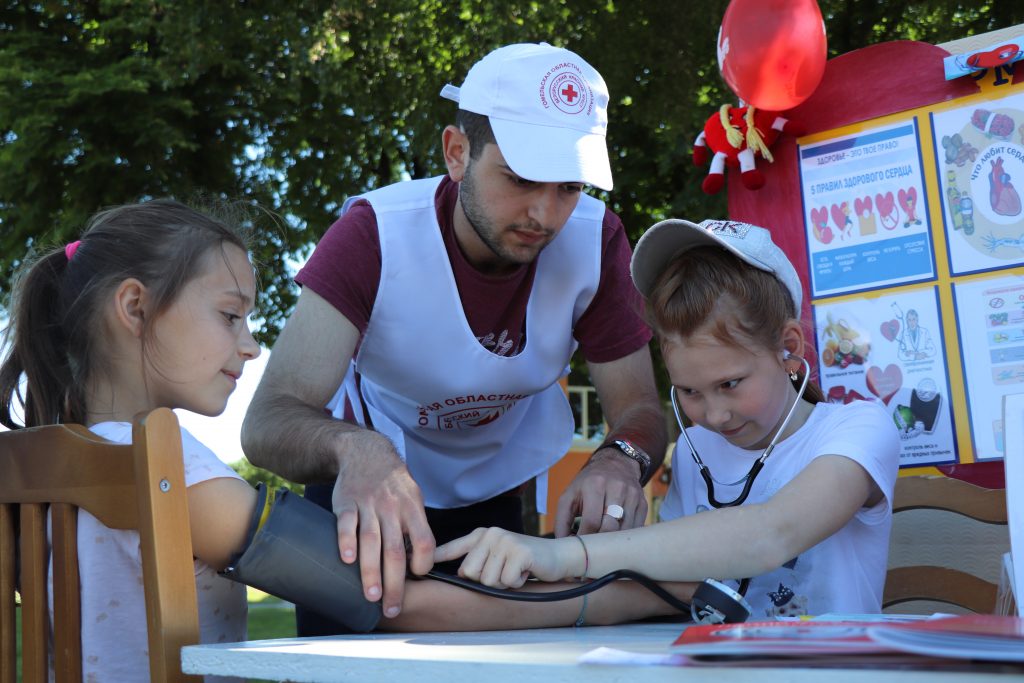 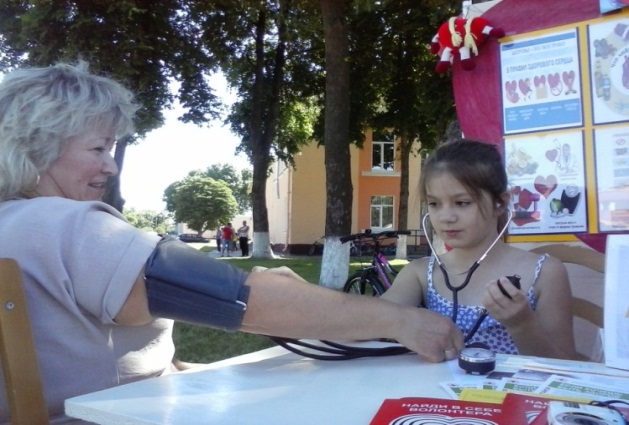 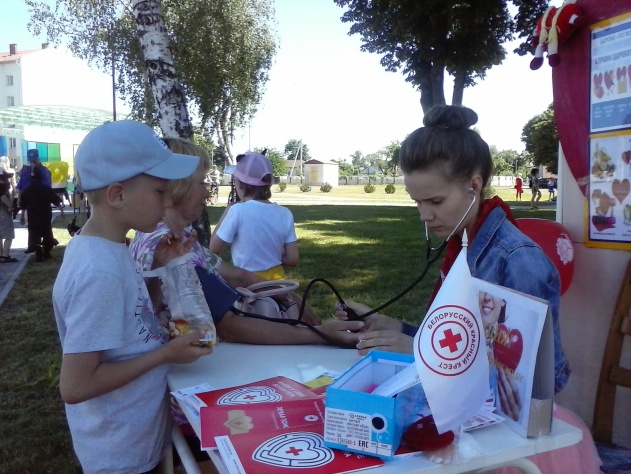 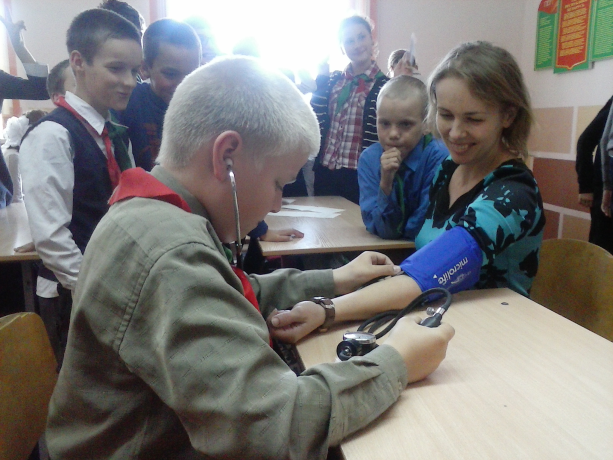 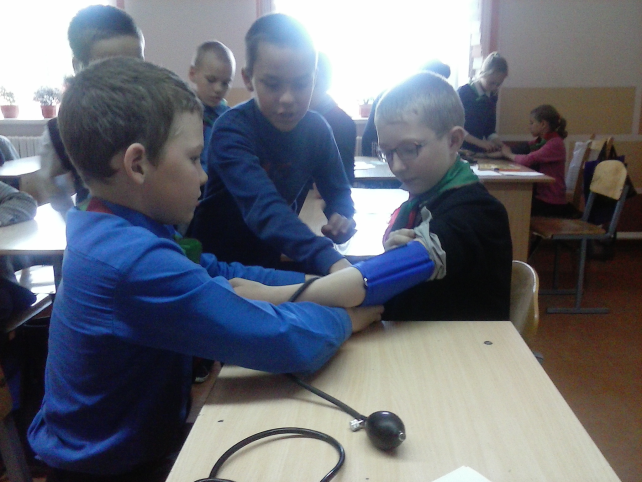 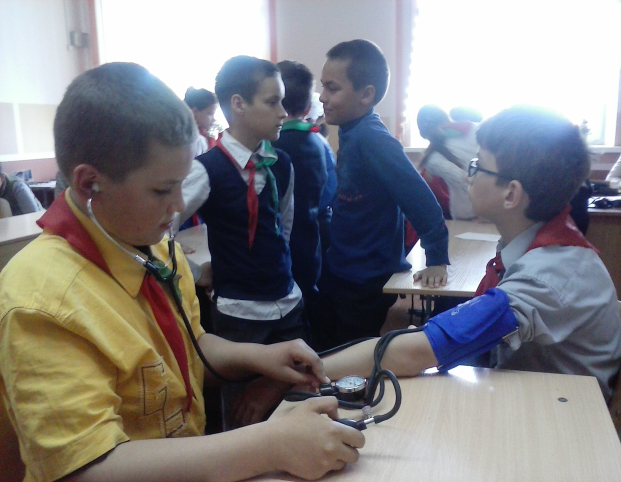 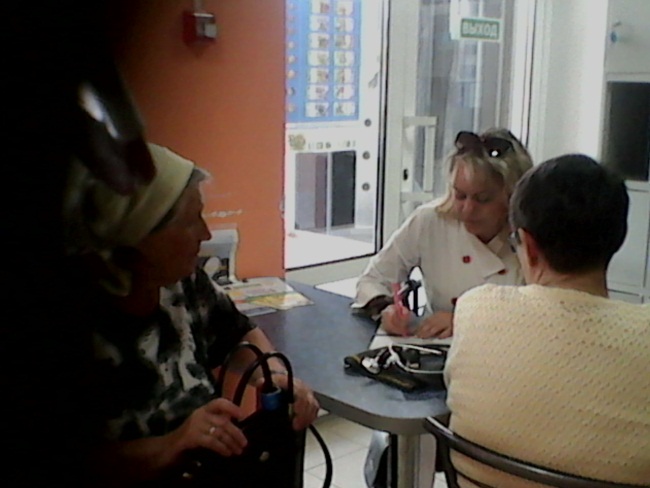 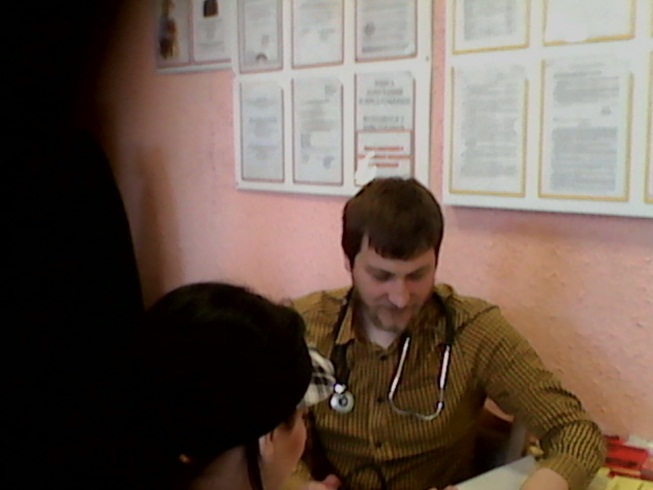 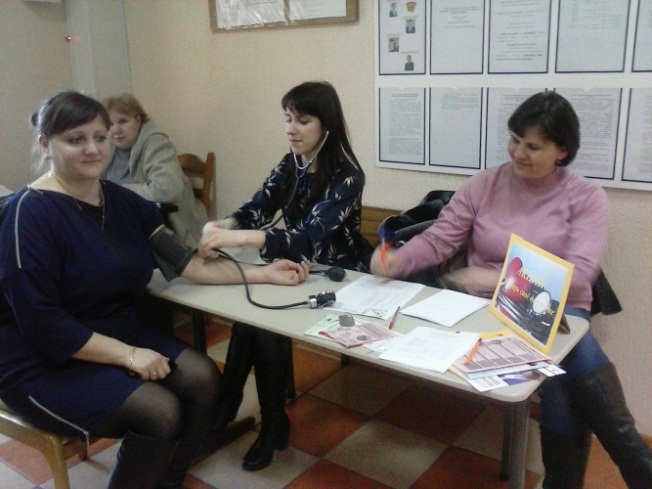 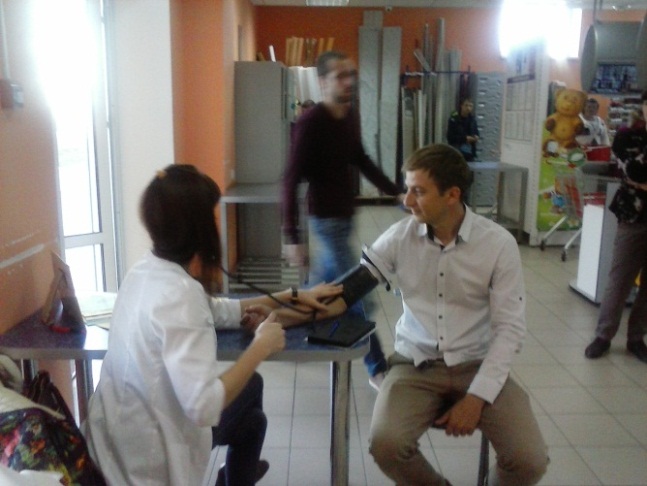 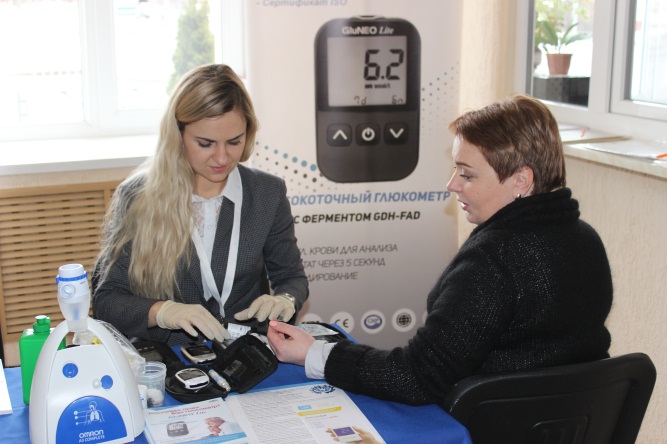 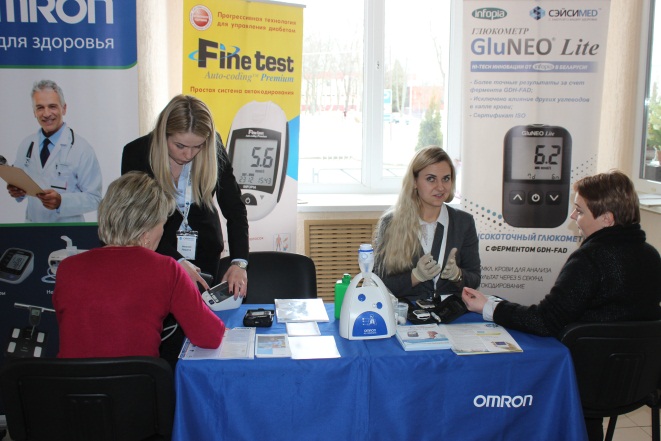 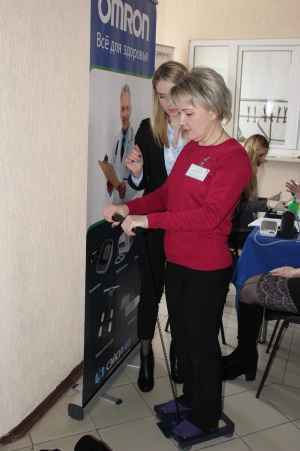 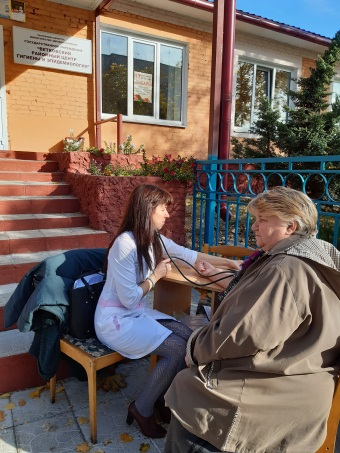 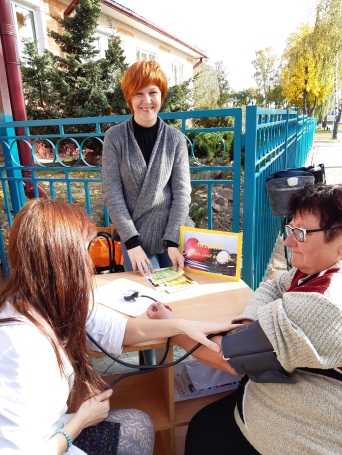 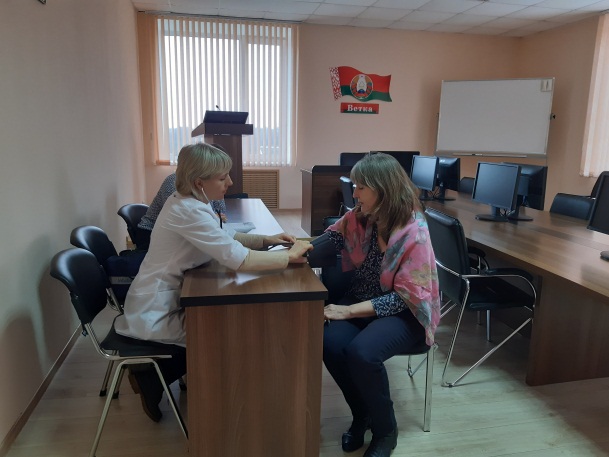 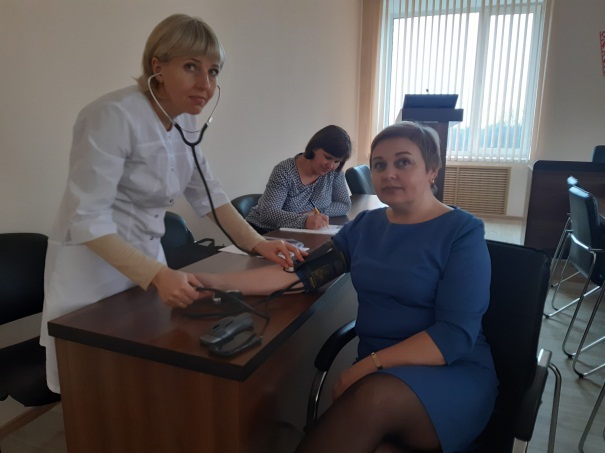 